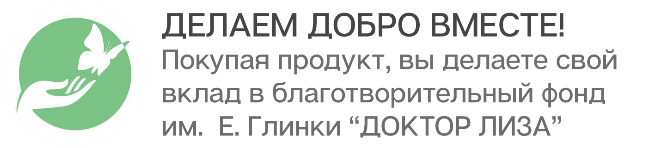 ПРЕИМУЩЕСТВА 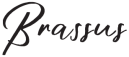 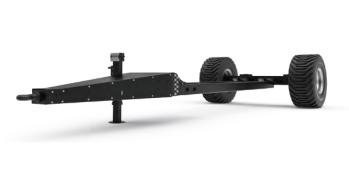 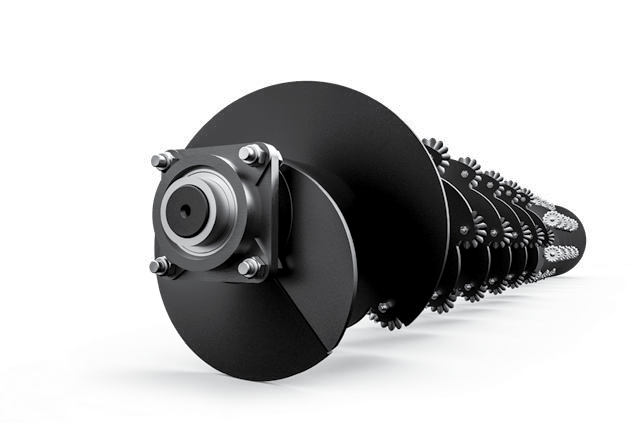 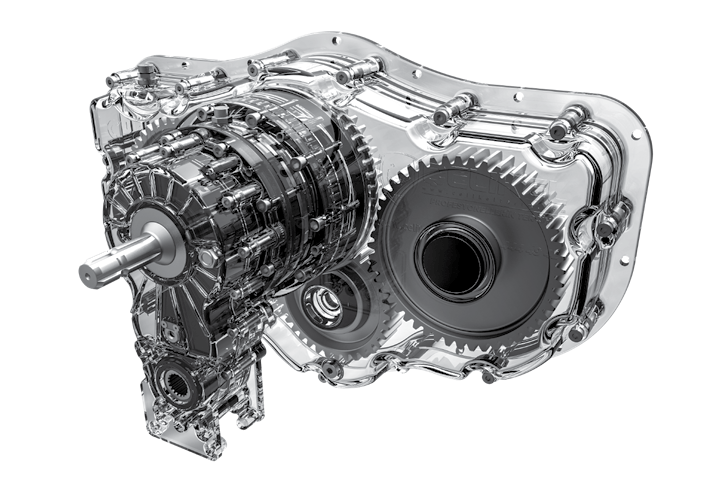 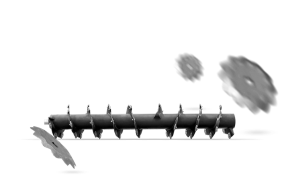 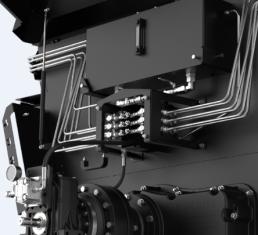 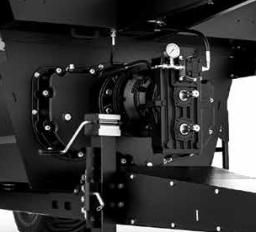 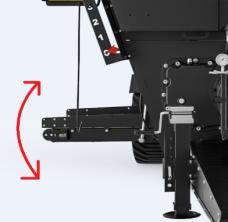 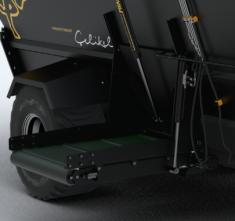 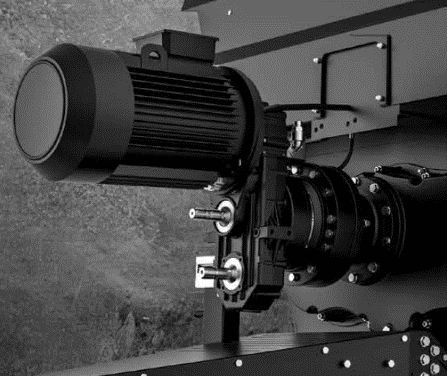 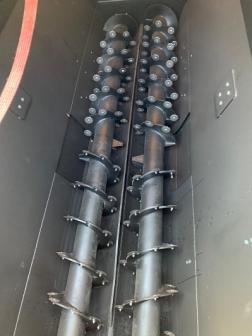 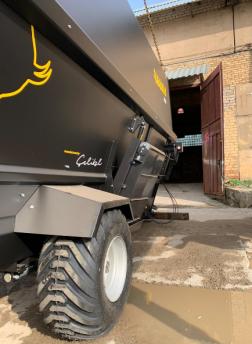 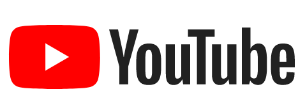 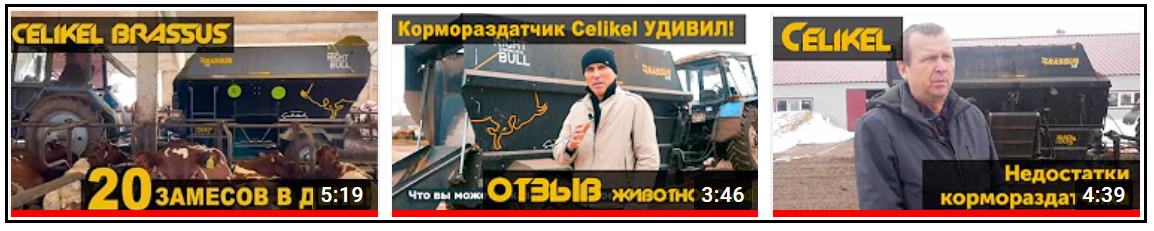 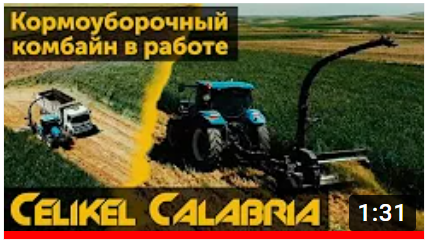 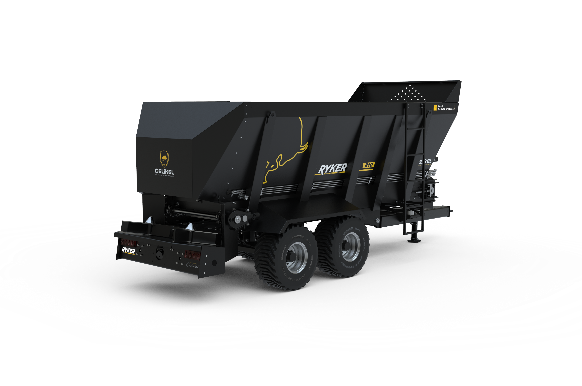 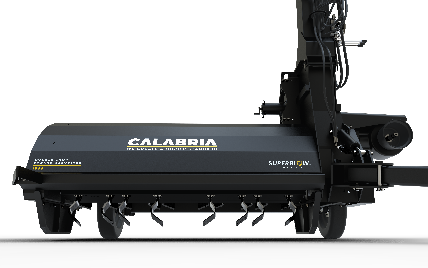 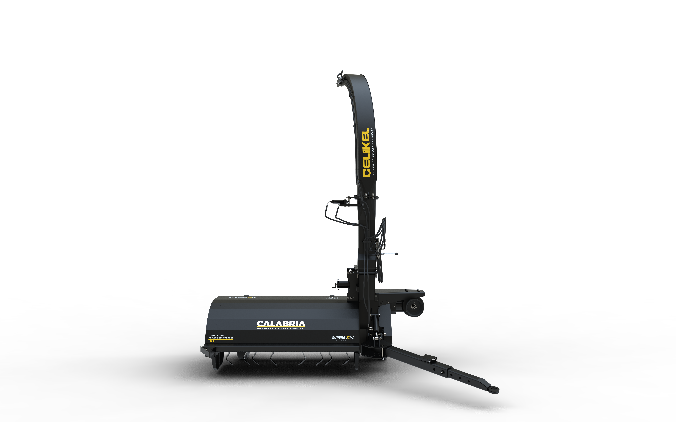 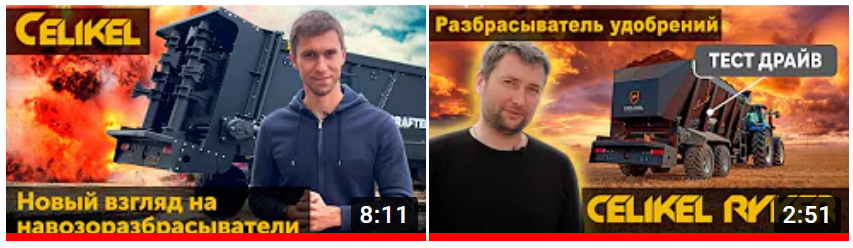 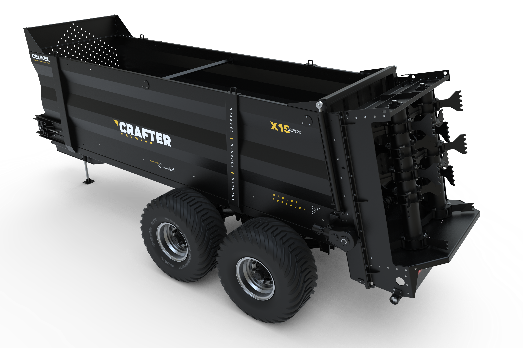 КОММЕРЧЕСКИЙ БЛОК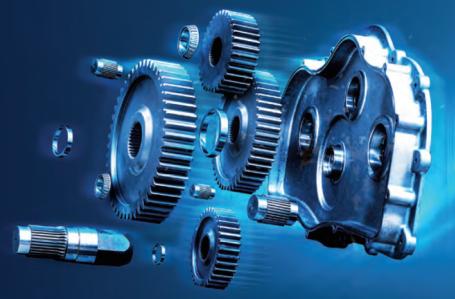 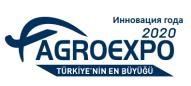 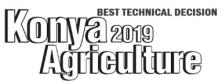 Горизонтальный смеситель-кормораздатчик CELIKEL BRASSUS H14Горизонтальный смеситель-кормораздатчик CELIKEL BRASSUS H14Горизонтальный смеситель-кормораздатчик CELIKEL BRASSUS H14Горизонтальный смеситель-кормораздатчик CELIKEL BRASSUS H14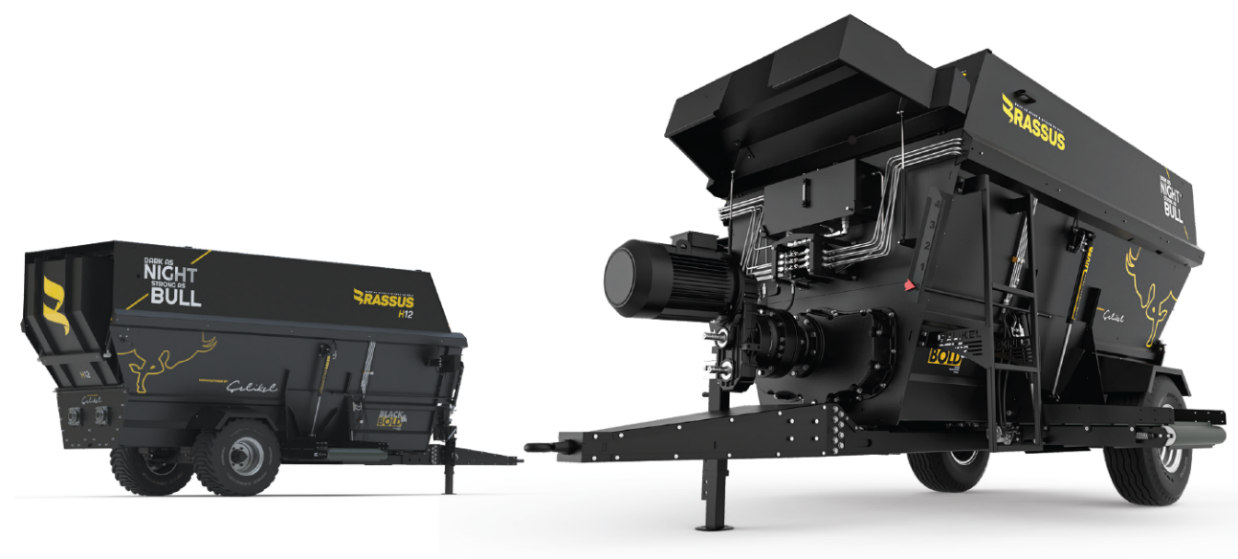 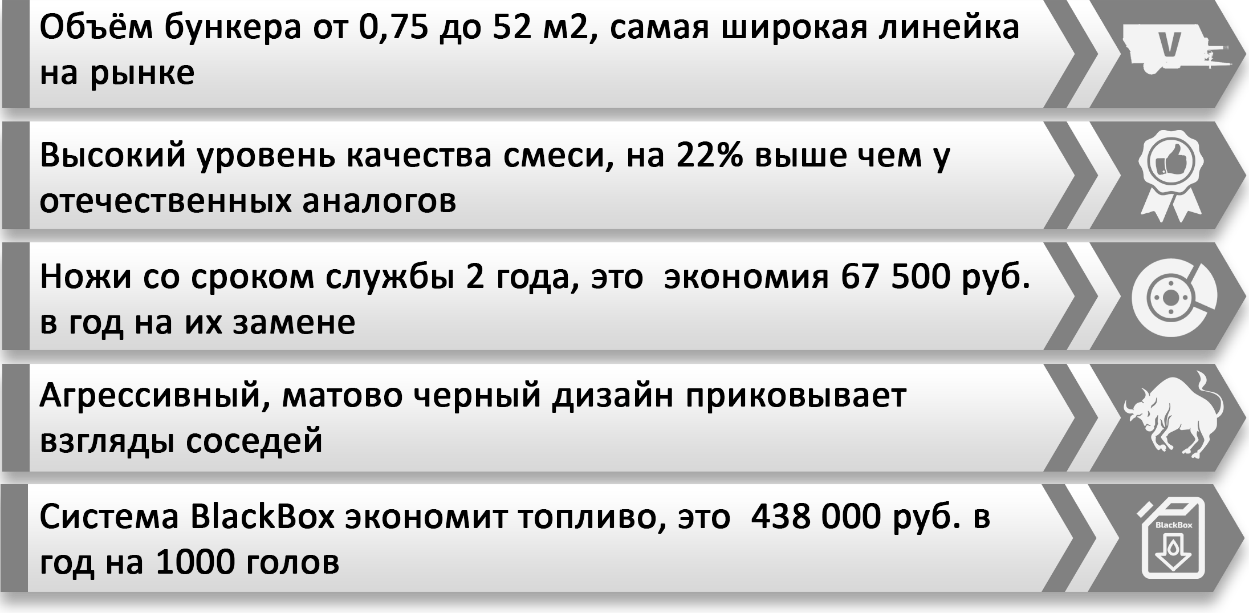 ТЕХНИЧЕСКИЕ ХАРАКТЕРИСТИКИТЕХНИЧЕСКИЕ ХАРАКТЕРИСТИКИОбъем бункера, м314Длина, мм6670Ширина, мм2105/2230*Ширина с открытым конвейером, мм2571/2635*Высота, мм2790/2650*Ширина колеи, мм1671/1806*Вес, кг4710Максимальный вес, кг9330Требуемая мощность, л.с.105-140Размер колес400/60/15.5Количество ножей, шт.144СтоимостьЦена, евро (до 30.09.23)Celikel BRASSUS H1442 009 35 670Условия оплаты: предоплата 30%, оплата 70% при готовности машины к отгрузкеОтгрузка моделей по наличию при условии предоплаты 100%Срок поставки: 40 рабочих дней с момента внесения предоплаты; досрочная поставка при наличии возможности Поставка осуществляется со склада г. Ярославль или СВХ г. Смоленск